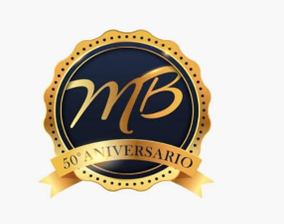      MUNICIPALIDAD   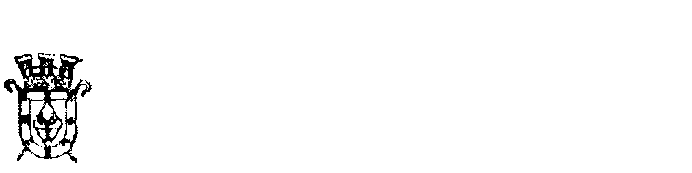                DE	CAPITAN BERMUDEZ                                                               C.P. 2154                                                    Pcia. Santa FeDERECHO DE REGISTRO E INSPECCIONDECLARACION JURADA ANUAL 2022Fecha vencimiento de la presentación: 31 de mayo de 2023El que suscribe …………………………………………………………, titular del Documento de Identidad Tipo ………….. Nº …………………. en su carácter de titular, declara que los datos consignados son correctos y completos y han sido cumplimentados a su leal saber y entender.-----Capitán Bermúdez, ……../……../2023…………………………………………..                                  ……………………………………                       Firma                                                                                       DNI/LC/LE                                                                                                                                                                                                                                                                                                                                                         IMPORTANTE: La NO presentación en tiempo y forma de la presente DJ dará lugar a la aplicación de la MULTA POR FALTA A LOS DEBERES FORMALES establecida por el Código Tributario Municipal y cuyo monto fija la Ordenanza General Impositiva vigente.-------Presidente Perón Nº 186 – (C.P. 2154) – Capitán Bermúdez – Provincia de Santa FeTeléfonos 0341 – 4914480 ó 4788888 internos 127 y 128 E-Mail: tributos@capitanbermudez.gob.arContribuyenteDomicilio ComercialActividad gravadaNº Legajo o Expte.Nº de CUITNº Ing. BrutosPeríodo FiscalM. ImponibleImp. AbonadoFecha PagoLugar PagoEnero Febrero Marzo Abril Mayo Junio Julio Agosto Septiembre Octubre Noviembre Diciembre TOTALES